Об итогах прохождения стажировки по программе «Болашак» и внедрении результатов в совершенствование деятельности университета Нурушевой Г.К.	В рамках международной программы «Болашак» в период с 25 апреля по 25 июля 2022 года проходила научную стажировку в Набережночелнинском институте (филиале) федерального государственного автономного образовательного учреждения высшего образования «Казанский (Приволжский) федеральный университет, г.Набережные челны, Российская Федерация по специальности «Педагогические инновации» (код – 90Т). Направление: педагогические науки. Казанский университет - один из старейших российских университетов, основанный в 1804 году - бережно хранит и развивает традиции просвещения в обширном регионе соприкосновения культур Европы и Азии. Здесь формируется новая модель подготовки учителей, базирующаяся на преимуществах специализированных высших учебных заведений и классических университетов. Признанием её успешности является высокая показатели в российских и международных рейтингах, экономическая стабильность. Все поставленные цели и задачи научной стажировки были выполнены в полном объеме в соответствии с утвержденной  программой стажировки. В ходе проведения индивидуальных консультаций в рамках научной стажировки мною был освоен комплекс теоретических знаний, практических навыков и умений, которые способствовали выработке способностей к эффективному обучению и быстрому восприятию нового потока информации. Особо хотелось бы отметить высокопрофессиональный преподавательский состав университета, в лице директора дополнительного образования доцента, кандидата технических наук И.Д.Галимянова, заведующей кафедрой филологии профессора, доктора филологических наук Биляловой А.А., которые в процессе проведения лекций, практических занятий, мастер-классов, питч-сессий, тренингов  и круглых столов способствовали эффективному и быстрому усвоению современных педагогических инновационных и интерактивных технологий в высшем образовании в условиях глобализации. Во время прохождения научной стажировки:В период с 25 по 27 мая 2022 года участвовала в работе VIII международного форума по педагогическому образованию на базе Казанского (Приволжского) федерального университета (г.Казань), где выступила с докладом  на тему «Психолого-педагогическое сопровождение  личности в достижении образовательных целей», приняла участие в тренинге «Организация воспитательной работы куратора группы со студентами-первокурсниками»28 мая 2022 г. приняла участие в работе X Международного открытого педагогического форума «Образование: реалии и перспективы», где выступила с докладом на тему: «Формирование исторического сознания при преподавании истории Казахстана» на секции «Современное историческое образование» на базе Набережночелнинского государственного педагогического университета. В работе секции были обсуждены актуальные проблемы и перспективы развития исторической науки. Там же обсуждался вопрос о программе двудипломного образования.   30 мая 2022 года приняла участие в работе мастер-класса «Языковая анимация» (Sprachanimation), где ознакомилась с методикой обучения «Языковая анимация». Мастер-класс был представлен  как эффективный педагогический прием, а языковая анимация как инструмент языкового обучения в целях обеспечения оптимального уровня социализированности иностранных студентов и улучшения психологического микроклимата учебных групп. 2 июня 2022 года приняла участие в работе международной научно-практической конференции «Качество жизни населения промышленных территорий стратегии «Общество 5.0» на базе Набережночелнинского института (филиала) Казанского (Приволжского) федерального университета, где  представила доклад на тему  «Гуманитарное образование и применение информационно-коммуникативных технологий в процессе изучения истории Казахстана в условиях глобализации». Прошла курсы повышения квалификации по следующим программам: «Менеджмент в образовании», «Современные методы и технологии преподавания истории», «Центральная Азия:  история, культура, современность», «Методологические проблемы и методы источниковедения», «Устная история и практика».Результаты изучения и освоения курсов «Форсайт-исследование в образовании» и  «Методика проведения Форсайт-сессии»  отражены в статье, подготовленной для публикации в журнале, рекомендованном КОКСОН МОН РК на тему «Форсайт как средство развития метакомпетенций в гуманитарном профиле»Изучение  и освоение современных педагогических инноваций в высшем образовании послужили основой для издания учебно-методического пособия «Современные образовательные технологии в высшей школе» предназначенного для студентов педагогических специальностей. Учебно-методическое пособие утверждено и рекомендовано к изданию заседанием учебно-методической комиссии отделения юридических и социальных наук Высшей школы экономики и права НЧИ КФУ от 31 мая 2022 года.Полученные результаты и выводы внедряются в образовательный процесс, имеется акт внедрения, подписанный методической комиссией института экономики и права имени П.Чужинова, технологии и методы обучения: цифровые технологии (создание сайтов с использованием QR-кодов в образовательном процессе), работа на ресурсах:   Kahoot!, wix.com, Master Test  net, Айрен, создание интерактивных презентаций через  PowerPoint, технологии геймификации, урок-дебаты, кейс-методы, личностно-ориентированные технологии,  мастер-классы по звуковой и исторической анимации внедрены в лекционные и практические занятия по дисциплинам: «История Казахстана», «Историография истории Казахстана», «История первобытного общества» для студентов образовательных программ 6В02201 История, 6B04201 Юриспруденция, 6B04103 Учет и аудит. На сегодняшний день разработан банк заданий по дисциплинам, разработаны положения и проведены открытые занятия, воспитательные мероприятия,  Разработана дистанционная олимпиада для школьников с целью проведения профориентационной работы. Технологии Форсайт-исследования будут использованы в разработке образовательных программ. В целом широкий спектр инновационных знаний, составивших содержание курса стажировки, способствовал овладению новейшим познавательным материалом по проблеме и выступил исходным для широкого функционального применения новейших педагогических инноваций в практике преподавания той или иной дисциплины. Заведующий кафедройсоциально-гуманитарных дисциплинКРУ имени А.Байтурсынова                                                                              Г.НурушеваА.Байтұрсынов атындағыҚостанай өңірлік университеті»КеАҚ      НАО «Костанайский региональный университет имени А.Байтурсынова»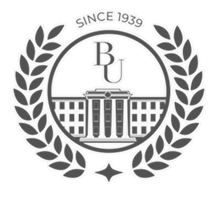 АНЫҚТАМАСПРАВКАғылыми кеңес отырысынана заседание ученого совета30.11.2022 ж.30.11.2022 г.Қостанай қаласыгород Костанай